Solicitante: NOME DO PROFESSORÀ Agência de Inovação e Tecnologia da UEL - AINTECAssunto: Depósito de pedido de patentePARECERObjetivoDepósito de pedido de patente “TÍTULO” com titularidade da Universidade Estadual de Londrina junto ao Instituto Nacional da Propriedade Industrial - INPI.ConsideraçõesEu, nome do professor (es), do departamento xxxx, venho por meio deste parecer, apresentar considerações para o depósito do pedido de patente “TÍTULO” com a titularidade da UEL. Apresentar a justificativa de o porquê a UEL deve depositar essa patente. Conforme Art. 1º da Resolução CA nº 68/2019 da UEL, toda propriedade intelectual produzida por projetos ou atividades de docentes pertence à Universidade. A Resolução especifica, também, através do §1º deste artigo, que se entende por propriedade intelectual as patentes de invenções e modelo de utilidade, bem como os registros de desenho industrial e marcas, entre outros.SolicitaçãoDiante do exposto, solicito à AINTEC para depósito do pedido de patente “TÍTULO” com titularidade da UEL junto ao INPI, podendo a Universidade usufruir da patente depositada.Londrina, __ de ____________ de 20__.__________________________NOME DO PROFESSORCARGOFORMULÁRIO DE DECLARAÇÃO DE INVENÇÃO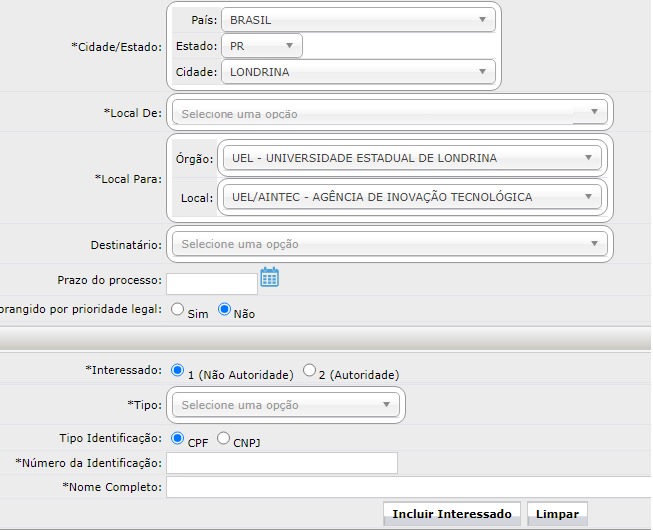 (caso haja outros inventores, continuar a descrição em criação dos demais campos.)22. BUSCA DE ANTERIORIDADEAnexar a esse formulário o relatório de busca de patentes feito com base no manual disponibilizado pelo INPI (http://www.inpi.gov.br/menu-servicos/informacao/guia-pratico-para-buscas-de-patentes).Além das plataformas sugeridas no manual citado acima, sugerimos a busca na plataforma Google Patents (https://patents.google.com/). A busca deve ser feita por palavras-chave, em português e inglês. Ao selecionar um resultado, a ferramenta “similar” faz a busca por resultados parecidos. O relatório deve conter as bases consultadas, as palavras-chave utilizadas, as patentes encontradas com uma breve descrição e os diferenciais entre as patentes encontradas e a invenção aqui proposta.23. DeclaraçãoDeclaro que as informações acima prestadas são verdadeiras e de minha inteira responsabilidade. Concordo que este é um pedido de proteção intelectual e industrial e isento a UEL, a AINTEC e todo seu pessoal de toda e qualquer responsabilidade, direta ou indireta, se a referida proteção não for concedida integral ou parcialmente pelo INPI ou por outro órgão a que for submetido.INVENTOR 1_____________________Nome:     CPF:     INVENTOR 2_____________________Nome:     CPF:     (Criar mais campo, caso haja outros inventores)Londrina,      de       de      .6. RESUMO DA INVENÇÃO (Máximo 200 palavras)**O resumo será publicado pelo INPI.7. DESCREVA O PROBLEMA OU DESAFIO TÉCNICO QUE A INVENÇÃO SE PROPÕE A SOLUCIONAR.8. DESCREVA AS CONHECIDAS SOLUÇÕES PARA O PROBLEMA OU DESAFIO, SEUS LIMITES OU DEFICIÊNCIAS.9. DESCREVA COMO SUA INVENÇÃO SUPERA ESSES LIMITES E DEFICIÊNCIAS, DESTACANDO SUAS VANTAGENS E GANHOS.9. DESCREVA COMO SUA INVENÇÃO SUPERA ESSES LIMITES E DEFICIÊNCIAS, DESTACANDO SUAS VANTAGENS E GANHOS.10. DESCRIÇÃO DETALHADA DA INVENÇÃO**O documento deve possuir suficiência descritiva para que um técnico no assunto seja capaz de reproduzir a invenção ao lê-lo.11. QUAL A PRINCIPAL APLICAÇÃO DA TECNOLOGIA?**Em que indústria(a) a invenção proposta pode ser aplicada.12.1. INVENTOR 1Nome completo:     Vinculo do Inventor: (    ) UEL      (    )Empresa/Instituição:*_______________(   )Inventor Independente – Neste caso, é preciso ter um contrato de cooperação;*inserir o nome da instituição/empresa o qual é vinculado.Departamento onde atua/estuda:     Endereço residencial completo:     Tel:     			e-mail:     Atividade na UEL/Empresa/Instituição:     Percentual da participação na invenção:         Tempo de participação:     Descreva como ocorreu a participação deste inventor no desenvolvimento da tecnologia.12.2. INVENTOR 2Nome completo:     Vinculo do Inventor: (    ) UEL      (    )Empresa/Instituição:*_______________(   )Inventor Independente - Neste caso, é preciso ter um contrato de cooperação;*inserir o nome da instituição/empresa o qual é vinculado.Departamento onde atua/estuda: Endereço residencial completo:     Tel:     			e-mail:     Atividade na UEL/Empresa/Instituição:     Percentual da participação na invenção:         Tempo de participação:     Descreva como ocorreu a participação deste inventor no desenvolvimento da tecnologia.13. CONCEPÇÃO DA INVENÇÃO		13.1. Quando a invenção foi concebida?      ___/___/___	13.2. Ela já foi descrita ou documentada?   (  ) SIM  (  ) NÃO 	13.3. Se sim, onde e de que forma (escrita, oral) foi realizada a primeira descrição?      		13.4. A invenção está finalizada e com protótipo?  (  ) SIM (  ) NÃO 14. DIVULGAÇÃO EXTERNA DA INVENÇÃO		14.1. Houve alguma divulgação pública da invenção?      (  ) SIM (  ) NÃO		14.2. Se sim, quando e como?     		14.3. Neste caso, foi assinado um acordo de sigilo ou de não-divulgação?       (  ) SIM (  ) NÃOObs: Se possível, anexe uma cópia da divulgação realizada15.DIVULGAÇÃO INTERNA DA INVENÇÃO		15.1. Houve alguma divulgação interna da invenção, por exemplo, para alunos, funcionários, docentes, palestra, eventos?   (  ) SIM (  ) NÃO                      		15.2. Se sim, a divulgação foi tecnicamente detalhada?  (  ) SIM (  ) NÃOObs: Se possível, anexe uma cópia da divulgação realizada.16. PUBLICAÇÕES CIENTÍFICAS E TÉCNICAS		16.1. Foram publicados artigos, no quais um dos inventores aparece com como autor, contendo informações suficientes para que uma pessoa com conhecimentos na área possa reproduzir a invenção?                                                                                                                     (  ) SIM (  ) NÃO Obs: Se sim, anexe cópias dos artigos.17. COMUNICAÇÕES	17.1. Foram realizadas comunicações orais (palestras, aulas), no qual um dos inventores aparece com como autor, contendo informações suficientes para que uma pessoa com conhecimentos na área possa reproduzir a invenção?       (  ) SIM (  ) NÃO                                                      Obs: Se sim, anexe cópias das comunicações.	17.2. Foram realizados comunicados da invenção à imprensa, ou a jornais internos da UEL, de empresas, de agências de fomento ou outro instrumento de divulgação?       Obs: Se sim, anexe cópias dos comunicados ou comentários sobre eles18. COTITULARIDADE18.1. HOUVE PARTICIPAÇÃO DE OUTRA INSTITUIÇÃO/EMPRESA NO DESENVOLVIMENTO DA TECNOLOGIA? (     )SIM    (    )NÃOOBS: Se sim, anexar cópia do documento comprobatório da cooperação.18.2. CASO A TECNOLOGIA TENHA SIDO DESENVOLVIDA COM A COLABORAÇÃO CONJUNTA DE OUTRA INSTITUIÇÃO/EMPRESA, DE QUE FORMA OCORREU ESTA COOPERAÇÃO?18.3. QUAL A PORCENTAGEM DE PARTICIPAÇÃO DE CADA INSTITUIÇÃO NO DESENVOLVIMENTO DA TECNOLOGIA?19. TRANSFERÊNCIA DE TECNOLOGIA (Liste as empresas que conhece, nacionais e internacionais, que poderiam se interessar pela tecnologia após sua proteção) 20. DIVULGAÇÕES FORA DA EMPRESA (APLICÁVEL ÀS EMPRESAS)	20.1. Houve alguma divulgação da invenção fora da empresa, nas formas escrita, oral ou expositiva? 	                                                      (  ) SIM (  ) NÃOObs.: Se sim, anexe cópias ou forneça detalhes das mesmas.	20.2. As divulgações foram realizadas sob algum instrumento legal de sigilo ou confidencialidade?                                                           (  ) SIM (  ) NÃO21. ACESSO AO PATRIMÔNIO GENÉTICO OU AO CONHECIMENTO TRADICIONAL ASSOCIADO	21.1. A invenção é resultante de acesso ao patrimônio ou ao conhecimento tradicional associado? 	                                          (  ) SIM (  ) NÃOI - patrimônio genético - informação de origem genética de espécies vegetais, animais, microbianas ou espécies de outra natureza, incluindo substâncias oriundas do metabolismo destes seres vivos;II - conhecimento tradicional associado - informação ou prática de população indígena, comunidade tradicional ou agricultor tradicional sobre as propriedades ou usos diretos ou indiretos associada ao patrimônio genético.Obs.: Se sim, anexe comprovante de cadastro de acesso no SISGEN .